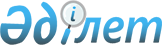 On National registers of identification numbers
					
			
			
			Unofficial translation
		
					The Law of the Republic of Kazakhstan dated 12 January, 2007 No. 223.
      Unofficial translation
      This Law defines the goals, objectives, principles and legal basis for the creation and maintenance of the national registers of identification numbers on the basis of formation of identification number for individual, legal entity (branches and representative offices). Chapter 1. GENERAL PROVISIONS Article 1. Basic definitions, used in this Law
      1. The following basic definitions are used in this Law:
      1) control bit - a digital symbol, completing a sequence of digital symbols that make up an individual identification number, designed to control the correctness of its formation;
      1-1) business identification number - a unique number generated for a legal entity (a branch and a representative office) and an individual entrepreneur carrying out activities in the form of joint entrepreneurship;
      2) The National register of business identification numbers - a state database designed to record and store information about legal entities (branches and representative offices) created and terminated activities on the territory of the Republic of Kazakhstan, individual entrepreneurs operating in the form of joint entrepreneurship, formation and storage of information about assigned business identification numbers;
      3) personal identification number - a unique number, generated for an individual, including individual entrepreneurs, operating in personal business;
      4) The National register of business identification numbers - a state database designed for the formation, accounting, storage of information about individual identification numbers and information about individuals to whom they are assigned;
      5) the state authorized body (hereinafter - the authorized body) - a state body, carrying out the formation of identification numbers and maintaining the national registers of identification numbers;
      6) identification number - an individual identification number or a business identification number, expressed as a sequence of numeric characters, and allowing to make a record of the data, concerning a specific person, in the national registers of identification numbers;
      7) a document with an identification number - a document, issued by the registering authority, confirming the existence of the identification number;
      8) formation of an identification number - the process as a result of which the authorized body forms the identification number in the national registers of identification numbers on the basis of information on individuals and legal entities (branches and representative offices);
      9) national registers of identification numbers - information systems for the implementation of registration of individual and business identification numbers;
      10) registration bodies - state bodies and the State Corporation "Government for Citizens", which register information and issue documents with an identification number.
      2. Special definitions of the legislation of the Republic of Kazakhstan on the national registers of identification numbers, not mentioned in this Article, shall have the meanings defined in the relevant Articles of this Law.
      3. Official abbreviations in indication of identification numbers on documents shall be:
      1) IIN - for individual identification number;
      2) BIN - for business identification number.
      Footnote. Article 1, as amended by the Law of the Republic of Kazakhstan dated 24.12.2012 № 60-V (shall be enforced upon expiry of ten calendar days after its first official publication); № 241-VI dated 02.04.2019 (shall be enforced dated 01.07.2019); dated 25.11.2019 No. 272-VI (shall be enforced upon expiry of ten calendar days after its first official publication); dated 14.07.2022 № 141-VII (shall enter into force upon expiry of ten calendar days after the day of its first official publication).

 Article 2. Legislation of the Republic of Kazakhstan on the national registers of identification numbers
      1. Legislation of the Republic of Kazakhstan on the national registers of identification numbers based on the Constitution of the Republic of Kazakhstan and consists of this Law and other regulatory legal acts of the Republic of Kazakhstan.
      2. If an international treaty ratified by the Republic of Kazakhstan establishes rules other than those provided in this Law, the rules of the international treaty shall apply. Article 3. Purpose and objectives of creating, maintaining the national registers of identification numbers and forming of an identification number
      1. Purpose of creating and maintaining the national registers of identification numbers shall be the transition to a unified system of registration of information, relating to a person, on the basis of the introduction of identification number in the Republic of Kazakhstan.
      2. Objectives of creating and maintaining the national registers of identification numbers are:
      1) updating the information databases of state bodies and avoiding duplication of information;
      2) improving the mechanism of management and use of electronic information resources;
      3) improving the relationship of individuals and legal entities with state bodies by accelerating and simplifying the procedures for their appeals.
      3. Formation of identification number for individual or legal entity (branches or representative offices) shall be carried out to store information, relating to an individual or legal entity (branches and representative offices) in the national registers of identification numbers and the information systems of state bodies and other state institutions.
      4. The identification number shall be used for:
      1) civil registration;
      2) issuance of identity documents;
      3) state registration of real estate, movable property, as well as other objects, equivalent to real estate;
      4) making payments and transfers of money, including when transferring compulsory pension contributions and social contributions, deductions and (or) contributions for compulsory social health insurance, as well as fulfilling tax obligations, with the exception of making payments and transfers of money by foreigners and stateless persons;
      5) opening and maintaining bank accounts in banks, branches of non-resident banks and organizations, engaged in certain types of banking operations, except for correspondent accounts of foreign correspondent banks and savings accounts of non-resident legal entities, foreigners and stateless persons;
      6) issuance of permission documents;
      7) issuance of registration documents;
      8) issuance of military ID card, ID card of the officer;
      9) maintaining statistical registers;
      10) foreign trade activities;
      11) registration of voters in elections and participation in national referenda;
      12) maintaining information systems of the central state bodies and other state institutions;
      13) state registration (re-registration) of legal entities or record registration (re-registration) of branches and representative offices;
      14) state registration (re-registration) of individual entrepreneurs;
      15) other cases, stipulated by the legislative acts of the Republic of Kazakhstan.
      Footnote. Article 3, as amended by the Laws of the Republic of Kazakhstan dated 19.03.2010 No. 258-IV; dated 26.12.2012 No. 61-V (shall be enforced from 01.01.2013); dated 05.12.2013 No. 152-V (shall be enforced from 01.01.2014); dated 16.11.2015 № 406-V (shall be enforced from 01.07.2017); dated 24.11.2015 № 419-V (shall be enforced from 01.01.2016); dated 02.01.2021 № 399-VI (shall be enforced from 16.12.2020); dated 05.01.2021 № 407-VI (shall be enforced upon expiry of ten calendar days after the date of its first official publication).

 Article 4. Principles of creation and maintenance of the national registers of identification numbers and formation of an identification number
      Creation and maintenance of the national registers of identification numbers, formation of an identification number shall be in accordance with the principles of legality, unity, obligatoriness, respect and protect the rights and freedoms of citizens, confidentiality, integrity and security of electronic information resources. Article 5. Competence of the Government of the Republic of Kazakhstan
      Footnote. Article 5 is excluded by the Law of the Republic of Kazakhstan dated 19.04.2023 No. 223-VII (shall be enforced ten calendar days after the date of its first official publication). Article 6. Competence of the authorized body
      The authorized body shall:
      1) develop within its competence the regulatory legal acts on the creation, maintenance and use of the national registers of identification numbers;
      2) maintain the national registers of identification numbers;
      2-1) establish the identification number generation procedure;
      2-2) establish the procedure for creating, maintaining and using national registers of identification numbers;
      3) centrally carry out the formation of an identification number and provide the information to the registering and other state bodies and other state institutions;
      4) organize the document production with an identification number;
      5) determine the order of maintaining the classifiers and directories of identification data, their structure, composition and format;
      6) perform other functions under this Law, other laws of the Republic of Kazakhstan, acts of the President of the Republic of Kazakhstan and the Government of the Republic of Kazakhstan.
      Footnote. Article 6, as amended by the Laws of the Republic of Kazakhstan dated 05.07.2011 No. 452-IV (shall be enforced from 13.10.2011); dated 29.09.2014 No. 239-V (shall be enforced upon expiry of ten calendar days after its first official publication); dated 25.11.2019 No. 272-VI (shall be enforced upon expiry of ten calendar days after its first official publication); dated 19.04.2023 No. 223-VII (shall be enforced ten calendar days after the date of its first official publication).

 Article 7. Maintaining the national registers of identification numbers
      1. Maintaining the national registers of identification numbers is provided by the relevant information systems.
      2. National registers of identification numbers shall be an electronic information resource for information systems of state bodies, institutions and other legal entities of the Republic of Kazakhstan.
      3. National registries of identification numbers shall contain:
      1) information about the identification numbers that contain information on the date of birth, sex of an individual, the state registration of legal entity (branches and representative offices) and individual entrepreneurship, operating in a joint entrepreneurship;
      2) information, obtained from the registering and other state bodies, and other state institutions;
      3) information about changes in the data, included in the national registers of identification numbers.
      Footnote. Article 7 as amended by the Law of the Republic of Kazakhstan dated 24.11.2015 № 419-V (shall be enforced from 01.01.2016); dated 25.11.2019 No. 272-VI (shall be enforced upon expiry of ten calendar days after its first official publication); dated 02.01.2021 No. 399-VI (shall be enforced from 01.07.2021).

 Article 8. Responsibilities of registration authorities, public authorities and other public institutions maintaining national registers of identification numbers
      Footnote. Title of Article 8 in the wording of the Law of the Republic of Kazakhstan dated 02.04.2019 № 241-VI (shall be enforced dated 01.07.2019).s
      1. Authorized body shall:
      1) form an identification number within one working day after the application of registering authorities;
      2) provision of information to registration authorities and other state institutions not later than two working days from the date of their requests.
      2. Registering authorities shall:
      1) timely provide the information to the authorized body for the formation of an identification number within one working day from the receipt of such information;
      2) provide the information to the authorized body to replenish and maintain the current status of data of information systems of the national registers of identification numbers within one working day from the receipt of such information;
      3) provide information to the authorized body to exclude or conditional exclusion of the identification numbers from the national registers of identification numbers within one working day from the receipt of such information.
      3. State bodies and other state institutions shall:
      1) provide the information, established by the Government of the Republic of Kazakhstan, to the authorized body to replenish and maintain the current status of data of information systems of the national registers of identification numbers within one working day from the receipt of such information;
      2) provide the information to the authorized body to exclude or conditional exclusion of identification numbers from the national registers of identification numbers within one working day from the receipt of such information.
      4. Ensuring the protection of electronic information resources in the information systems of national registries of identification numbers shall be carried out in accordance with the legislation of the Republic of Kazakhstan.
      5. Maintaining of the national registers of identification numbers shall be at the expense of budget funds.
      Footnote. Article 8 as amended by the Law of the Republic of Kazakhstan dated 24.11.2015 № 419-V (shall be enforced from 01.01.2016); dated 02.04.2019 № 241-VI (shall be enforced dated  01.07.2019).

 Chapter 2. FORMATION, EXCLUSION OR CONDITIONAL EXCLUSION OF IDENTIFICATION NUMBER Article 9. Formation of identification number
      1. Entering the identification number into the integrated circuit shall be provided by the Ministry of Internal Affairs of the Republic of Kazakhstan.
      2. Integrated circuit, containing an individual identification number, shall be placed on the identity documents, referred to in subparagraphs 2) -7) of paragraph 3 of this Article.
      3. Documents with individual identification number shall be:
      1) birth certificate;
      2) passport of the Republic of Kazakhstan;
      3) identity card of the citizen of the Republic of Kazakhstan;
      4) residence permit of a foreigner in the Republic of Kazakhstan;
      4-1) a kandas certificate;
      5) certificate of stateless persons;
      6) diplomatic passport of the Republic of Kazakhstan;
      7) service passport of the Republic of Kazakhstan;
      8) registration certificate for foreigners and stateless persons;
      9) travel document.
      4. Documents with business identification number shall be:
      1) is excluded by Law of the Republic of Kazakhstan No 26-VI dated 30.11.2016 (shall be enforced from 01.01.2017).


      2) certificate of the state registration (re-registration) of a legal entity, certificate of the record registration (re-registration) of the branch (representative office) - for resident legal entities, their branches (representative offices);
      3) certificate of the record registration (re-registration) of the branch (representative office) - for non-resident legal entities, operating in the Republic of Kazakhstan through branches and representative offices (with a permanent establishment);
      4) registration certificate for non-resident legal entities: 
      who are tax agents in accordance with paragraph 8 of Article 650 of the Code of the Republic of Kazakhstan "On Taxes and Other Obligatory Payments to the Budget" (Tax Code); 
      who own objects of taxation in the Republic of Kazakhstan;
      which are diplomatic and equivalent representations of a foreign state accredited in the Republic of Kazakhstan;
      operating through a dependent agent, which is considered as its permanent establishment in accordance with paragraph 9 of Article 220 of the Code of the Republic of Kazakhstan "On Taxes and Other Obligatory Payments to the Budget" (Tax Code).
      5. State bodies and other state institutions shall take into account the identification number when issuing registration documents, permits and other documents in accordance with the legislation of the Republic of Kazakhstan.
      Banks, branches of non-resident banks and organizations carrying out certain types of banking operations shall be obliged to take into account the identification number, as well as control the correctness of the indication in accordance with the algorithm for generating a business identification number and (or) check digit in an individual identification number in accordance with the algorithm for its calculation established by the legislation of the Republic of Kazakhstan.
      6. Formation of individual identification number shall be provided:
      1) for the citizens of the Republic of Kazakhstan when issuing for the first time:
      a birth certificate;
      a passport of the Republic of Kazakhstan;
      an identity card of the citizen of the Republic of Kazakhstan;
      2) for foreigners and stateless persons when issuing for the first time:
      of a registration certificate;
      of a residence permit in the Republic of Kazakhstan;
      of an identity card of a stateless person;
      2-1) for ethnic Kazakhs, when assigning the status of kandas;
      3) is excluded by the Law of the Republic of Kazakhstan dated 25.11.2019 No. 272-VI (shall be enforced upon expiry of ten calendar days after its first official publication).


      When the repeated and subsequent issuance of the documents, referred to in this paragraph, the formation of a new individual identification number shall not be made, except in cases of adoption.
      7. Registration of a person as an individual entrepreneur, carrying out activities in the form of personal business, shall be made on an individual identification number.
      Assignment of a new individual identification number at the state registration as an individual entrepreneur, carrying out activities in the form of personal business, shall not be made.
      8. Formation of business identification number shall be provided:
      1) for individual entrepreneurs, operating in joint individual entrepreneurship, simultaneously with the state registration of the joint individual entrepreneurship;
      2) for resident legal entities, their branches and representative offices simultaneously with their registration;
      3) for non-resident legal entities, operating in the Republic of Kazakhstan through branches and representative offices (with a permanent establishment), simultaneously with their registration;
      4) when registering with the state revenue body as taxpayers of non-resident legal entities:
      who are tax agents in accordance with paragraph 8 of Article 650 of the Code of the Republic of Kazakhstan "On Taxes and Other Obligatory Payments to the Budget" (Tax Code); 
      being diplomatic and equal to them representative offices of a foreign state accredited in the Republic of Kazakhstan;
      operating through a dependent agent, which is considered as its permanent establishment in accordance with paragraph 9 of Article 220 of the Code of the Republic of Kazakhstan "On Taxes and Other Obligatory Payments to the Budget" (Tax Code);
      operating through a permanent establishment without opening a branch or representative office;
      who own objects of taxation in the Republic of Kazakhstan;
      opening current accounts in resident banks, branches of non-resident banks.
      9. In changing the information, included in the structure of the identification number, the re-registration shall not be made.
      10. Register or reception of letters of individuals and legal entities (branches and representative offices) to form an identification number shall be provided:
      1) at the place of actual stay:
      for formation of an individual identification number;
      2) is excluded by the Law of the Republic of Kazakhstan dated 25.11.2019 No. 272-VI (shall be enforced upon expiry of ten calendar days after its first official publication);


      3) at the place of residence of the authorized person of the joint individual entrepreneurship;
      4) by location:
      for legal entities (branches and representative offices), including non-resident legal entities, operating in the Republic of Kazakhstan through a permanent establishment;
      5) at the location of a resident or consortium holding the right to use subsurface resources in the Republic of Kazakhstan, the property of which is 50 percent or more of the value of shares, participatory interests or assets of a non-resident legal entity being a tax agent in accordance with paragraph 8 of Article 650 of the Code of the Republic of Kazakhstan "On Taxes and Other Obligatory Payments to the Budget" (Tax Code);
      6) at the location and (or) the registration of taxable objects:
      for non-residents, purchasing and (or) holding taxable objects in the Republic of Kazakhstan;
      7) at the location of a resident bank, a branch of a non-resident bank:
      for non-residents who open current accounts in resident banks, branches of non-resident banks and who do not form an identification number on the grounds provided for in subparagraphs 2) - 6) of this paragraph.
      Footnote. Article 9, as amended by the Laws of the Republic of Kazakhstan dated 10.12.2008 № 101-IV (shall be enforced from 01.01.2009); dated 24.12.2012 № 60-V (shall be enforced upon expiry of ten calendar days after its first official publication); dated 26.12.2012 № 61-V (shall be enforced from 01.01.2013); dated 29.01.2013 № 74-V (shall be enforced upon expiry of ten calendar days after its first official publication); dated 07.11.2014 № 248-V (shall be enforced upon expiry of ten calendar days after its first official publication); dated 24.11.2015 № 421-V (shall be enforced upon expiry of ten calendar days after the day its first official publication); dated 30.11.2016 № 26-VI (shall be enforced from 01.01.2017); dated 25.12.2017 № 122-VI (shall be enforced dated 01.01.2018); dated 25.11.2019 No. 272-VI (shall be enforced upon expiry of ten calendar days after its first official publication); dated 13.05.2020 No. 327-VI (shall be enforced from 01.01.2021); от 02.01.2021 № 399-VI (shall be enforced from 16.12.2020); dated 19.04.2023 No. 223-VII (shall be enforced ten calendar days after the date of its first official publication).

 Article 10. Exclusion or conditional exclusion of an identification number from the national registers of identification numbers
      1. Individual identification number shall be excluded from the National registers of individual identification numbers:
      1) with the death of an individual;
      2) is excluded by the Law of the Republic of Kazakhstan dated 25.11.2019 No. 272-VI (shall be enforced upon expiry of ten calendar days after its first official publication);

      3) is excluded by the Law of the Republic of Kazakhstan dated 25.11.2019 No. 272-VI (shall be enforced upon expiry of ten calendar days after its first official publication);

      4) is excluded by the Law of the Republic of Kazakhstan dated 25.11.2019 No. 272-VI (shall be enforced upon expiry of ten calendar days after its first official publication);

      5) is excluded by the Law of the Republic of Kazakhstan dated 25.11.2019 No. 272-VI (shall be enforced upon expiry of ten calendar days after its first official publication);

      6) is excluded by the Law of the Republic of Kazakhstan dated 25.11.2019 No. 272-VI (shall be enforced upon expiry of ten calendar days after its first official publication).


      2. Individual identification number shall be conditionally excluded from the National registers of individual identification numbers:
      1) after the entry into force of the court decision on the recognition of individual as missing, the details of which are presented in the order, volume and terms, established by the state body, carrying out within its competence the statistical activities in the field of legal statistics and special accounts;
      2) upon departure of non-residents of the Republic of Kazakhstan;
      3) after the entry into force of the court decision on adoption, in changing the information about the adopted child, his (her) personal data;
      4) after the entry into force of the court decision declaring an individual dead;
      5) if an individual leaves the Republic for a permanent place of residence;
      6) in case when a non-resident individual closes a current account with a resident bank, a branch of a non-resident bank;
      7) upon termination of the rights of a non-resident individual to taxable objects and objects related to taxation;
      8) in case of termination of entrepreneurial activity by a non-resident individual in the Republic of Kazakhstan;
      9) in case of cancellation of the court decision on adoption.
      Upon repeated and subsequent registration of individuals in the cases provided for in subparagraphs 1), 2), 5), 6), 7) and 8) of part one of this paragraph, a document with a previously formed individual identification number shall be issued. 
      An individual identification number of individuals in the cases provided for in subparagraphs 3) and 4) of part one of this paragraph shall be restored after cancellation of the court decision on adoption or declaration of the individual as dead. 
      An individual identification number of individuals in the case provided for in subparagraph 9) of the part one of this paragraph shall be restored after cancellation of the court decision on cancellation of the court decision on adoption.
      3. Business identification number shall be excluded from the National registers of business identification numbers:
      1) upon liquidation of the legal entity (branches, representative offices);
      1-1) upon termination of activities of a branch of a foreign legal entity whose subject of activity is the provision of financial services;
      2) upon termination of the entrepreneurial activity by the individual entrepreneur, operating in joint individual entrepreneurship;
      3) upon termination of the rights of non-resident legal entity on the taxable objects and the objects, related to taxation;
      4) in case when a non-resident legal entity closes a current account with a resident bank, a branch of a non-resident bank;
      5) in the case of termination of the entrepreneurial activity in the Republic of Kazakhstan by the non-resident legal entity and the disposal from the Republic of Kazakhstan.
      4. Conditional exclusion of business identification number from the National registers of business identification numbers shall not be made.
      5. Exclusion or conditional exclusion of the identification number from the national registers of identification numbers shall be based on appeals of the state bodies, legal entities and individuals. The excluded or conditionally excluded identification numbers shall be preserved in the database of information systems of the national registers of identification numbers.
      Footnote. Article 10, as amended by the Law of the Republic of Kazakhstan dated 29.01.2013 No. 74-V (shall be enforced upon expiry of ten calendar days after its first official publication); dated 25.11.2019 No. 272-VI (shall be enforced upon expiry of ten calendar days after its first official publication); dated 25.11.2019 No. 272-VI (shall be enforced upon expiry of ten calendar days after its first official publication); dated 02.01.2021 No. 399-VI (shall be enforced from 16.12.2020).

 Article 11. Secret of information
      1. The information, contained in the national registers of identification numbers, except for the information that is publicly available, shall not be disclosed, except submission of the information to the:
      1) registering authorities in order to maintain the current status of data of information systems of the national registers of identification numbers under the written permission of the authorized body;
      2) bodies, performing the criminal prosecution in accordance with the law;
      3) courts during the consideration of cases on the determination of liability for offenses;
      3-1) a credit bureau with state participation in order to form a database of credit histories;
      3-2) the social health insurance fund in order to form the data of the information system and electronic information resources of the compulsory social health insurance system;
      3-3) National Chamber of Entrepreneurs of the Republic of Kazakhstan to create, maintain and use the register of business partners in the manner determined by the Government of the Republic of Kazakhstan;
      3-4) central depository for the purposes of maintaining the accounting system of the central depository;
      3-5) lawyers as part of the provision of legal assistance when sending a lawyer's request in writing or in the form of an electronic document certified by means of an electronic digital signature through a unified legal assistance information system;
      3-6) authorized state body that carries out financial monitoring and takes other measures to combat the legalization (laundering) of proceeds from crime, the financing of terrorism, and the financing of the proliferation of weapons of mass destruction;
      3-7) National mail operator in order to operate a unified system of electronic subscriber mailboxes within the framework of electronic document management;
      3-8) housing inspection, exercising state control and supervision within the boundaries of settlements at social infrastructure facilities in the areas of housing management, gas and gas supply and state control and supervision within the boundaries of settlements at social infrastructure facilities in the field of industrial safety for compliance with requirements for a safe operation of dangerous technical devices;
      3-9) the unified accumulative pension fund to form the database and maintain records in the information system of target claims participants and target savings recipients;
      4) in other cases, stipulated by the laws of the Republic of Kazakhstan.
      2. Information related to an individual or legal entity, with the exception of publicly available information, shall be provided with the consent of the individual or legal entity in accordance with the legislation of the Republic of Kazakhstan on personal data and their protection.
      3. The loss of documents of the state database of information systems or other media, containing the information on individuals and legal entities, as well as their unlawful change by persons, having access to such information in connection with their official duties, shall not be allowed.
      Footnote. Article 11, as amended by the Law of the Republic of Kazakhstan dated 24.12.2012 № 60-V (shall be enforced upon expiry of ten calendar days after its first official publication); dated 03.07.2014 № 227-V (shall be enforced from 01.01.2015); dated 02.07.2018 № 168-VI (shall be enforced upon the expiration of  ten calendar days from the date of its first official publication); dated 25.11.2019 No. 272-VI (shall be enforced upon expiry of ten calendar days after its first official publication); dated 02.01.2021 No. 399-VI (for the procedure of enactment see Art. 2); dated 09.06.2021 No. 49-VII (shall be enforced upon expiry of ten calendar days after the date of its first official publication); dated 18.11.2021 No. 73-VII (shall be enforced upon expiry of ten calendar days after the date of its first official publication); dated 14.07.2022 № 141-VII (shall enter into force upon expiry of ten calendar days after the day of its first official publication); dated 15.03.2023 No. 207-VII (shall be enforced  sixty calendar days after the date of its first official publication); dated 16.11.2023 No. 40-VIII (shall come into effect from 01.01.2024).

 Article 12. Responsibility for violation of the legislation of the Republic of Kazakhstan on the national registries of identification numbers
      Violation of the legislation of the Republic of Kazakhstan on the national registers of identification numbers entails the responsibility in accordance with the Laws of the Republic of Kazakhstan. Article 13. Procedure for the enactment of this Law
      1. This Law shall enter into force from the day of its official publication, with the exception of subparagraphs 4) and 5) of paragraph 4 of Article 3, the second part of paragraph 5 of Article 9 of this Law, they shall enter into force from 1 January 2013.
      2. Excluded by the Law of the Republic of Kazakhstan dated 19.04.2023 No. 223-VII (shall be enforced ten calendar days after the date of its first official publication).


      3. Documents, listed in paragraphs 3 and 4 of Article 9 of this Law, except for birth certificates shall be invalid in the absence of the generated identification number on them from 1 January 2013.
      Prior to 1 January, 2013 the identification code of the General Classifier of enterprises and organizations, taxpayer identification number, social individual code shall be used.
      4. Is excluded by the Law of the Republic of Kazakhstan dated 21.06.2013 No. 106-V (shall be enforced upon expiry of ten calendar days after its first official publication).

      5. Is excluded by the Law of the Republic of Kazakhstan dated 25.11.2019 No. 272-VI (shall be enforced upon expiry of ten calendar days after its first official publication).

      Footnote. Article 13, as amended by the Laws of the Republic of Kazakhstan dated 15.07.2010 No. 327-IV (the order of enforcement see Art. 2); dated 12.01.2012 No. 538-IV (shall be enforced from 01.01.2012); dated 21.06.2013 No. 106-V (shall be enforced upon expiry of ten calendar days after its first official publication); dated 25.11.2019 No. 272-VI (shall be enforced upon expiry of ten calendar days after its first official publication); dated 19.04.2023 No. 223-VII (shall be enforced ten calendar days after the date of its first official publication).


					© 2012. «Institute of legislation and legal information of the Republic of Kazakhstan» of the Ministry of Justice of the Republic of Kazakhstan
				
      The Presidentof the Republic of Kazakhstan
